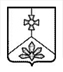 О  проведении  общественных обсуждений по объекту государственной экологической экспертизы документации«Схема комплексного использования и охраны водных объектов(СКИОВО) бассейна реки Амур (российская часть бассейна)»книги 4 (водохозяйственные балансы) и 5 (лимиты/квоты)  В соответствии с обращением Амурского бассейнового водного управления Федерального агентства водных ресурсов от 28.01.2021 г. № 21-48/99, ст. 9 Федерального закона от 23 ноября . № 174-ФЗ «Об экологической экспертизе», решением Думы Кавалеровского муниципального района от 16.10.2009 года № 53-НПА «О Положении «О публичных слушаниях, общественных обсуждениях в Кавалеровском муниципальном районе», руководствуясь Уставом Кавалеровского муниципального района, в целях реализации государственной экологической экспертизы документации «Схема комплексного использования и охраны водных объектов (СКИОВО) бассейна реки Амур (российская часть бассейна)» книги 4 (водохозяйственные балансы) и 5 (лимиты/квоты), администрация Кавалеровского  муниципального района, ПОСТАНОВЛЯЕТ:Инициировать общественные обсуждения по объекту государственной экологической экспертизы документации «Схема комплексного использования и охраны водных объектов (СКИОВО) бассейна реки Амур (российская часть бассейна)» книги 4 (водохозяйственные балансы) и 5 (лимиты/квоты). Провести общественные обсуждения дистанционно. Считать:началом общественного обсуждения - с момента опубликования настоящего постановления и сообщения о проведении общественных обсуждений в соответствии с Приложением № 1 к настоящему постановлению;окончанием общественного обсуждения - 17:00 25.02.2021 г.Ответственным за организацию и проведение общественного обсуждения является организационно-правовой отдел (Волкова Е.В.).Утвердить состав организационного комитета по проведению общественных обсуждений (далее – оргкомитет) согласно Приложению 2.Организационно-правовому отделу администрации Кавалеровского муниципального района (Волкова Е.В.):настоящее постановление и сообщение о проведении общественных обсуждений опубликовать в средствах массовой информации и разместить на официальном сайте администрации Кавалеровского муниципального района.протокол общественных обсуждений опубликовать в средствах массовой информации  и разместить на официальном сайте администрации Кавалеровского муниципального района.Контроль за выполнением настоящего постановления возложить на и.о. заместителя главы  администрации Кавалеровского муниципального района (Безручко С.В.).И.о. главы   Кавалеровского муниципального
района - главы администрации Кавалеровскогомуниципального района		                                	   	  А.С. БураяВЕРНО:Начальник организационно – Приложение № 1  к постановлению администрацииКавалеровского муниципального района№ 30 от 10.02.2021 г.Уведомление о проведении общественных обсужденийАмурское бассейновое водное управление Федерального агентства водных ресурсов (далее Амурское БВУ) совместно  с администрацией Кавалеровского муниципального района уведомляет о проведении общественных обсуждений по объекту государственной экологической экспертизы по документации «Схема комплексного использования и охраны водных объектов (СКИОВО) бассейна реки Амур (российская часть бассейна)» книги 4 (водохозяйственные балансы) и 5 (лимиты/квоты).Цель и место намечаемой деятельности — водохозяйственные балансы, а также лимиты и квоты, предназначенные для использования при планировании водохозяйственной деятельности в бассейне реки Амур на территориях Забайкальского края, Амурской области, ЕАО, Хабаровского края, Приморского края.Заказчик - Амурское бассейновое водное управление Федерального агентства водных ресурсов (Амурское БВУ).Адрес: . Хабаровск, ул. Герасимова, 31.Телефон: +7(4212)56-18-28Факс: +7(4212)56-85-30Е-mail: amur@ bvu.kht.ru, amur@amurbvu.ruСроки проведения оценки воздействия на окружающую среду с 15.02.2021 до 15.03.2021.Орган, ответственный за организацию общественных обсуждений СКИОВО бассейна реки Амур (российская часть бассейна) на территории Кавалеровского муниципального района - Администрация Кавалеровского муниципального района (далее - администрация, организатор).Форма общественного обсуждения – дистанционная, путем размещения документации на официальном сайте администрации Кавалеровского муниципального района http://kavalerovsky.ru/Контактный телефон сотрудника, ответственного за свод предложений и замечаний - +7(42375) 9-14-33, юрист МКУ «Технический центр» Векшина Марина Геннадьевна.Способы представления предложений: - самостоятельно, непосредственно - в каб. 5 здания администрации Кавалеровского муниципального района, адрес: пгт. Кавалерово, ул. Арсеньева, 104, 1 этаж, тел. +7 (42375) 9-14-33;- посредством электронной почты по адресу: vekshina@adkav.ru;- посредством факсимильной связи по телефону: +7 (42375) 9-16-02 (с указанием - для Векшиной М.Г.).Срок, в течение которого принимаются предложения - с момента официального опубликования постановления администрации Кавалеровского муниципального района и сообщения о проведении общественных обсуждений до 17:00 25.02.2021 г.Порядок определения результатов общественного обсуждения:В течение 2 (двух) рабочих дней со дня истечения срока проведения общественного обсуждения оргкомитет рассматривает поступившие в ходе общественного обсуждения предложения и замечания участников общественного обсуждения и принимает решение об их принятии или отклонении.Решение о принятии (отклонении) поступивших предложений и замечаний по итогам проведения общественного обсуждения утверждается протоколом общественного обсуждения, который подписывается членами оргкомитета.Протокол общественного обсуждения в течение 2 (двух) рабочих дней со дня его подписания размещается организатором на официальном сайте.Требования к оформлению предложений и замечаний участников:Участник общественного обсуждения направляет свои предложения и замечания по проекту определенным в уведомлении способом, при этом обязательно указывается фамилия, имя, отчество, место жительства, адрес электронной почты, телефон участника, наименование организации (в случае принадлежности участника к какой-либо организации).Предложения и замечания участников общественного обсуждения, возникшие в течение 30 дней после окончания общественных обсуждений, направляются по адресу: . Хабаровск, ул. Герасимова, 31, е-mail: amur@ bvu.kht.ru, amur@amurbvu.ru.Приложение № 2  к постановлению администрацииКавалеровского муниципального района№ 30 от 10.02.2021 г.Состав организационного комитета по проведению общественных обсуждений (далее – оргкомитет):по объекту государственной экологической экспертизы документации «Схема комплексного использования и охраны водных объектов (СКИОВО) бассейна реки Амур (российская часть бассейна)»книги 4 (водохозяйственные балансы) и 5 (лимиты/квоты)Безручко С.В. И.о. заместителя главы администрации Кавалеровского  муниципального района;Липов П.В. Заместитель начальника отдела общественной безопасностиЛеонтьева А.С.Заместитель начальника отдела по управлению имуществом и архитектурыВолкова Е.В. Начальник организационно-правового отдела администрации Кавалеровского муниципального районаВасько А.Б.Начальник отдела жизнеобеспечения МКУ «Технический центр» (по согласованию)Векшина М.Г.Юрист МКУ «Технический центр» по согласованию